ANEXA nr. 8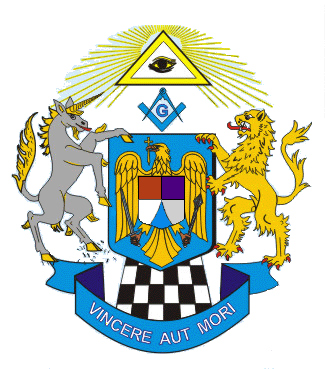 MAREA  LOJĂ  NAȚIONALĂ  DIN  ROMÂNIAStr. Matei Elina Voievod nr. 2A, Sector 2, 021462, Bucuresti – ROMÂNIATel.: + 40-21-252.88.44; Mobile: + 40-726.674.142Web site: www.mlnr.ro; E-mail: office@mlnr.roModel - RĂSPUNS LA RECLAMAȚIEDe la:Denumirea: Asociația Marea Lojă Națională din România (MLNR)Sediul: București, Sector2, str. Matei Eloina Voievod nr. 2A, cod poștal 021462, e-mail: informatii_interespublic@mlnr.roPersoana de contact:Data:
Către:
Numele și prenumele solicitantului:Adresa:Stimate domnule/Stimată doamnă,În urma reclamației dumneavoastră nr. ..... din data de ..........., conform Legii nr. 544/2001 privind liberul acces la informațiile de interes public, după răspunsul negativ primit/întârzierea răspunsului la cererea nr. ....... din data de ........., prin care, conform legii sus-menționate, solicitați documentele de mai jos:......................................................................,
vă informăm că decizia de a nu primi (la termen) documentele solicitate:(1) se încadrează în prevederile legii, fiind vorba despre informații exceptate de la accesul liber al cetățenilor, sau(2) nu se încadrează în prevederile legii. Al dumneavoastră,..........................
(semnătura celui care întocmește răspunsul)